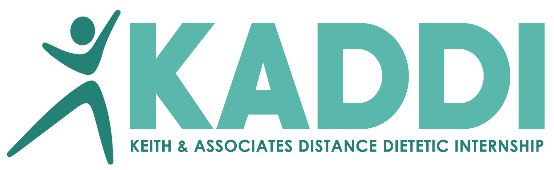 FACILITY FORMFACILITY FORMFACILITY FORMFACILITY FORMIntern Name: Facility Name:Street:City, State, ZipWebsite: Printed name of contact for affiliation contractPrinted name of contact for affiliation contractPrinted name of contact for affiliation contractPrinted name of contact for affiliation contractPhone: FAX: FAX: Email (print):Printed name of person completing this form: Printed name of person completing this form: Printed name of person completing this form: Printed name of person completing this form: Email of person completing this form:Email of person completing this form:Email of person completing this form:Phone for person completing this form:Phone for person completing this form:Phone for person completing this form:Phone for person completing this form:Which rotation(s) will be done at this facility (circle all that apply below)Which rotation(s) will be done at this facility (circle all that apply below)Which rotation(s) will be done at this facility (circle all that apply below)Which rotation(s) will be done at this facility (circle all that apply below)Which rotation(s) will be done at this facility (circle all that apply below)Which rotation(s) will be done at this facility (circle all that apply below)Which rotation(s) will be done at this facility (circle all that apply below)Which rotation(s) will be done at this facility (circle all that apply below)Nutrition TherapyPreceptor must be RDN(one or not more than two sites)Nutrition TherapyPreceptor must be RDN(one or not more than two sites)FoodservicePreceptor does not have to be RDNFoodservicePreceptor does not have to be RDNFoodservicePreceptor does not have to be RDNCommunityPreceptor does not have to be RDN(one or not more than two sites)CommunityPreceptor does not have to be RDN(one or not more than two sites)Business & EntrepreneurshipType facility___ acute care___ skilled nursing home___ rehabilitation center___ dialysis (maximum 160 hrs)___ outpatient clinic (maximum 160 hrs)Conditions___ overweight/obesity___ diabetes / endocrine___ cancer___ cardiovascular ___ malnutrition___ gastrointestinal___ renal___ respiratory___ other _____________AssignmentsCase study report and oral presentationNutrition skillsNutrition-focused physical examType facility___ acute care___ skilled nursing home___ rehabilitation center___ dialysis (maximum 160 hrs)___ outpatient clinic (maximum 160 hrs)Conditions___ overweight/obesity___ diabetes / endocrine___ cancer___ cardiovascular ___ malnutrition___ gastrointestinal___ renal___ respiratory___ other _____________AssignmentsCase study report and oral presentationNutrition skillsNutrition-focused physical examType facility___ school___ acute care___ rehab / long-term care___ other __________Type operation___ conventional___ cook-chill___ room-service___ commissary___ other:Number of employees/FTEs_________ meals served daily(minimum of 60/day)AssignmentsRecipe developmentMenu development\Theme mealPlate wasteSafety and sanitation Employee trainingResearch/productivity improvement projectType facility___ school___ acute care___ rehab / long-term care___ other __________Type operation___ conventional___ cook-chill___ room-service___ commissary___ other:Number of employees/FTEs_________ meals served daily(minimum of 60/day)AssignmentsRecipe developmentMenu development\Theme mealPlate wasteSafety and sanitation Employee trainingResearch/productivity improvement projectType facility___ school___ acute care___ rehab / long-term care___ other __________Type operation___ conventional___ cook-chill___ room-service___ commissary___ other:Number of employees/FTEs_________ meals served daily(minimum of 60/day)AssignmentsRecipe developmentMenu development\Theme mealPlate wasteSafety and sanitation Employee trainingResearch/productivity improvement projectType facility:___ school___ WIC___ public health___ Coop Extension___ SNAP education___ Head Start___ senior nutrition___ employee wellness___ outpatient clinicAssignments Group teachingNutrition education / counselingCommunity outreachClient education materialType facility:___ school___ WIC___ public health___ Coop Extension___ SNAP education___ Head Start___ senior nutrition___ employee wellness___ outpatient clinicAssignments Group teachingNutrition education / counselingCommunity outreachClient education materialType of businessAssignmentsWrite business planDevelop websiteUse social mediaThis rotation may be arranged after matching to the program.For questions, contact the internship director at KADDI@consultingdietitians.com or 918-574-8598For questions, contact the internship director at KADDI@consultingdietitians.com or 918-574-8598For questions, contact the internship director at KADDI@consultingdietitians.com or 918-574-8598For questions, contact the internship director at KADDI@consultingdietitians.com or 918-574-8598For questions, contact the internship director at KADDI@consultingdietitians.com or 918-574-8598For questions, contact the internship director at KADDI@consultingdietitians.com or 918-574-8598For questions, contact the internship director at KADDI@consultingdietitians.com or 918-574-8598For questions, contact the internship director at KADDI@consultingdietitians.com or 918-574-8598